FAŠNIK
DANAS JE FAŠNIK, VESELI DAN,DAJTE NAM NEŠTO, IDEMO VAN.VESELE TU SMO MAŠKARE MI,PJEVAJTE S NAMA ZAJEDNO SVI.LUDUJMO, PLEŠIMO, PJEVAJMO U GLAS,NEK' RADOST PRATI I NAS I VAS.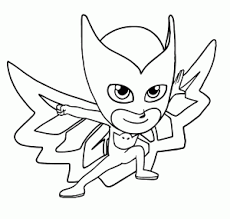 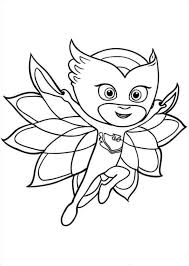 